ПРИКАЗ № 151-ВИНа основании поступивших заявлений и документов в соответствии с п. 9.2.11 Устава Ассоциации СРО «Нефтегазизыскания-Альянс», п. 3.7 Положения о реестре членов Ассоциации СРО «Нефтегазизыскания-Альянс»:ПРИКАЗЫВАЮВнести в реестр членов Ассоциации в отношении ООО «СФС» (ИНН 7743767426), номер в реестре членов Ассоциации - 132:Генеральный директор                                                                                                   А.А. Ходус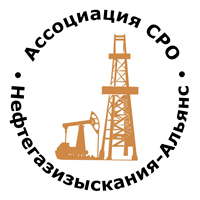 Ассоциация саморегулируемая организация«Объединение изыскателей для проектирования и строительства объектов топливно-энергетического комплекса«Нефтегазизыскания-Альянс»Об изменении сведений, содержащихся в реестре членов23.12.2020 г.Категория сведенийСведенияСведения о соответствии члена саморегулируемой организации условиям членства в саморегулируемой организации, предусмотренным законодательством Российской Федерации и (или) внутренними документами саморегулируемой организацииСоответствуетУстановлено соответствие требованиям, предъявляемым к членам, выполняющим инженерные изыскания для строительства особо опасных и технически сложных объектов (кроме объектов использования атомной энергии).Сведения о результатах проведенных саморегулируемой организацией проверок члена саморегулируемой организации и фактах применения к нему мер дисциплинарного воздействияПроверен и соответствует условиям членства, в том числе требованиям к членам, выполняющим инженерные изыскания для строительства особо опасных, технически сложных и уникальных объектов (кроме объектов использования атомной энергии), меры дисциплинарного воздействия не применялись.